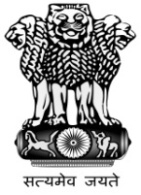 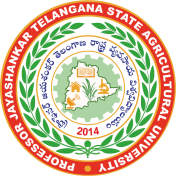  EXTENSION EDUCATION INSTITUTE                                             (Southern Region)          Dept. of Agriculture, Cooperation & Farmers Welfare, Ministry of Agriculture & Farmers Welfare, Govt. of India    Professor Jayashankar Telangana State  Agricultural University, Rajendranagar, Hyderabad-500 030         Name of the Training	:  Agri-Journalism for Effective Agricultural Extension         Duration	    :  5 days (20th – 24th September, 2022)         Participants               :  Officers of Department of Agriculture, Southern Region Objectives: At the end of the Training the Participants will be able Explain the importance of Journalism from Local and Global PerspectiveEnlist the Principles of JournalismDiscuss the Effective usage of Print and Electronic Media for Effective ExtensionDescribe Principles in Creation, Writing and Posting to Personal Blog and YouTube ChannelComprehend the Principles in Writing of Radio Script and Story BoardCourse ContentTheory  Agri Journalism for Effective Communication – A Local and Global PerspectiveJournalism and Media ManagementUsage of Social Media Platform in Agri JournalismPrinciples of JournalismEffective use of Print MediaDesigning and Production of Digital ContentPowering images through VisualsWriting of Feature ArticlesCreation of Personal BlogPosting in Institutional BlogsBasics in Creating and usage of YouTube ChannelReporting of Success StoriesStory Board WritingUse of Online Media and ICT Tools for ToTConstructive Journalism as a basic for field JournalismReporting of News StoriesDevelopment of Short Film on News Story/Success StoryWriting Radio Scripts for Radio TalksMethodologyEvaluation: Pre and Post course evaluation will be done to assess their knowledge and                   effectiveness of the training programme.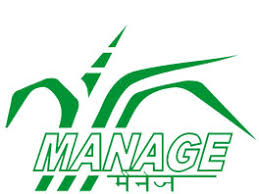 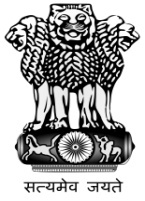 EXTENSION EDUCATION INSTITUTE(Southern Region)Directorate of Extension, Dept. of Agriculture & Cooperation & Farmers WelfareMinistry of Agriculture & Farmers Welfare, Govt. of IndiaProfessor Jayashankar Telangana State  Agricultural University,Rajendranagar, Hyderabad-500 030Online Training Programme in Collaboration with MANAGE onAgri – Journalism for Effective Agricultural ExtensionFor the Officers of Department of Agriculture and Allied Sectors, Southern Region (20th – 24th September, 2022) Daily ScheduleDr. M. Jagan Mohan Reddy						           Programme CoordinatorsDirector, EEI        								Dr. M. Jagan Mohan ReddyDirector, EEIDr. A. SailajaProfessor, EEIDr. A. S. CharyuluProgramme Officer, MANAGEPresentation by eminent speakersInterim Interactive sessions.Interim Group discussions.Individual and Group assignment.Day & Date  9.30 – 11.00 AM11.00 AM – 12.30 PM1.30 – 3.00 PM3.00 – 4.30 PM20-09-2022(Tuesday)RegistrationInaugural Session Programme CoordinatorsAgri Journalism for Effective Communication- a local & global perspectiveDr. M. Jagan Mohan ReddyDirector, EEI, Hyderabad Journalism and Media ManagementDr. K. P. Raghu PrasadProfessor and Head, ATIC, UAS, Bangalore, KarnatakaUsage of Social Media Platforms in agri JournalismDr. A. Srinivasa CharyuluProgramme Officer, MANAGE, Hyderabad   21-09-2022(Wednesday)Principals of JournalismDr. S. Chandra ShekarProfessor, EEI, Hyderabad Effective use of Print MediaShri. Soma SekharFormer Associate Editor Hindu Business Line & Frelance Journalist, Hyderabad Designing and Production of Digital ContentDr. N. SriramProfessor (Agril. Extn), Directorate of Research, TNAU, CoimbatorePowering images through VisualsDr. Radhika KhannaDirector, Department of Electronic Media and Mass Communication, Pondicherry University  22-09-2022(Thursday)Writing of Feature ArticlesDr. Nagaratna BiradarPrincipal Scientist and Head, IGFRI, Southern Region RS, DharwadCreation of Personal BlogDr. AdityaScientist, IARI, New DelhiPosting in Institutional BlogsShri. R. SrinivasSenior Technician, EEI, HyderabadBasics in Creation and usage of YouTube ChannelShri. Narendra. KState Head of AP and Telangana, Digital Green, Hyderabad 23-09-2022(Friday)Reporting of Success StoriesDr. M. PreethiProfessor, EEI, HyderabadStory Board WritingDr. D. ShireeshaAssistant Professor, EEI, HyderabadUse of Online Media and ICT Tools for ToTDr. N. AnandarajaAssociate Professor (Agril. Extn), DoEE, TNAU, CoimbatoreConstructive Journalism as a basis for field JournalismDr. A. SailajaProfessor, EEI, Hyderabad24-09-2022(Saturday)Reporting of News StoriesDr. V. Sreeram VishnuAssistant Professor, Regional Agricultural Research Station, Wayanad, KAU, KeralaDevelopment of Short Film on News Story/ Success StoryDr. S. Rajesh KhannaDirector, Universal Handwriting AcademyRajahmundry, Andhra PradeshWriting Radio Scripts for Radio TalksDr. D. A. NityasreeProgramme Officer and Head, Krishi Community radio Station, UAS, DharwardValedictoryProgramme Coordinators